PRESS RELEASE2/5/23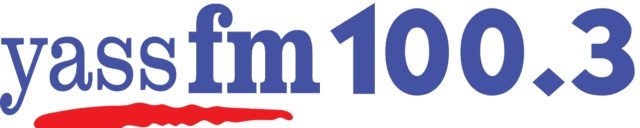 YassFM calls for community support to build new studioYassFM is appealing to the community for support with their fundraising campaign, as their temporary studio lease expires in September 2023, and they urgently need to establish a new permanent home. Without a new studio, YassFM cannot continue to deliver services to the community.Building on a NSW Government Community Building Partnership Grant of $50,000 for the shell of the studio, an additional $40,000 is needed to create the foundation, internal fit out, electricals and plumbing. The community can show its support through a whole range of fantastic opportunities, including:* Buy raffle tickets for major prizes of 2 Tonne of Firewood (Sponsored by Yass Firewood Supplies) and $100 Fuel Voucher (Sponsored by Maher Automotive)* Enter the T-Shirt Design Competition, being launched on Tuesday, 2 May 2023*Sponsorship Opportunities - promote your business, be named on the Honour Board of sponsors* Fun activities over the June long weekend 2023 at YassFM
Launch of the YassFM Crowdfunding Campaign with fun rewards (Saturday, 10/6/23)Listen into the YassFM 100.3 RadiothonCome along and see how the YassFM Studio worksGarage sale and sausage sizzleExhibition of the YassFM T-Shirt Designs Yass Valley's Community Radio Station, established in 1999 is run by 20 volunteers. We deliver Presenter Training, radio shows, news, health and community services announcements, emergency broadcasts during times of bushfires (or other emergencies), business sponsorships and interviews with a whole range of amazing people. For more information, contact email: mail@yassfm.org or call YassFM on Phone: 62265266.YassFM launches T-Shirt Design CompetitionTo help YassFM build a new studio, everyone is invited to enter the Yass FM T-Shirt Design Competition. You could win a business sponsorship voucher of $300 or a cash prize of $150 (and a Certificate) with your design being featured as part of YassFM's promotion and fundraising campaign. The design needs to reflect our community, radio and YassFM and include our slogan “Your voice in the Valley”.Entries can include designs for the front and back of the TShirt. You can also suggest the colour of the T-Shirt. Entry is free, however, a donation with your entry would be greatly appreciated. Donations can be made online at https://www.yassfm.org/donate. Entries open Tues, 02/05/23 and close Mon at 5pm on 15/05/23. The winner will be contacted on Friday, 19/05/23 and announced on YassFM at 6pm. The judging panel will include a local artist and the YassFM Board.How to Enter: Create your design in any medium, keeping in mind the graphic nature of the screen printing process. Provide your name, address, email, and phone number along with your entry, and send into YassFM by either: Email: mail@yassfm.org, or  Mail: PO Box 51, Yass, NSW 2582. YassFM will acknowledge the designer, but will own the winning design and therefore have the rights to use for all promotional purposes of the station.See your Design on Exhibition during the Studio Open Day and Radiothon - Saturday, 10/6/23 from 10am - 2pm at Yass FM’s temporary studio (in Victoria Park next to the Hume Tennis Club). All entries will be on exhibition along with the winning designed T-Shirt, which will be available to purchase. We will be launching the official YassFM Crowdfunding Campaign, with studio tours, garage sale, sausage sizzle, a massive CD Sale, and opportunities to make a donation towards Yass’s new Community Radio Studio.